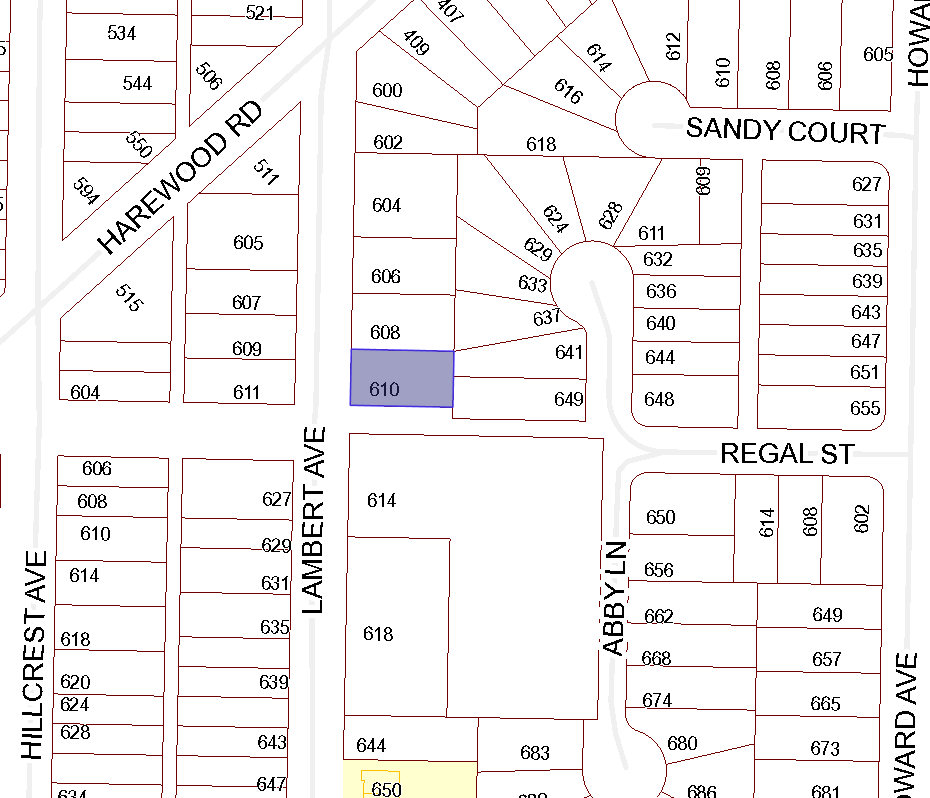 BOARD OF VARIANCE APPLICATION BOV00668LOCATION MAPCIVIC: 610 LAMBERT AVENUELEGAL: LOT 3, SECTION 1, NANAIMO DISTRICT, PLAN 10716